Сценарий совместного развлечения в группе раннего развития и младшей группе«Веселые топотушки в гостях у Петрушки».Музыкальный руководитель Абдуллаева М.В.Январь 2024г.Зал оформлен по-зимнему, дети входят в зал под музыку.Воспитатель: Зима пришла веселая, все люди рады ей. Она зовет на улицу и взрослых и детей. Ах, снежок! Ах, дружок! Падай на ладошку. Мы пойдем с тобой гулять в новеньких сапожках.Проводится игра «Снег-снежок» Е. Макшанцевой – мл.гр.Воспитатель: Приглашаем мы гостей-Будет праздник веселей!В зал входит Почтальон и здоровается:Здравствуйте, дети! (Ответ детей).Я Почтальон веселый и целый день спешу-Открытки, телеграммы, посылки разношу!Воспитатель: Нам газета иль письмо? Ждем ответа мы давно!Что-то гости припозднились, нужно, чтоб поторопились!Почтальон: Я мимо магазина пробегалИ двух знакомых кукол в витрине увидал.Вам куклы Катя с Ниной прислали свой привет.И телеграмму срочную- примите-ка конверт! (Отдает конверт воспитателю).Воспитатель: Спасибо, добрый почтальон,Ты оставайся с нами!Мы продолжим праздник наш песнями, стихами!Почтальон: Не могу, работы много, мне опять пора в дорогу!До свидания, друзья, рад был встрече с вами я! (Уходит).Воспитатель (читает телеграмму):К нам спешат из магазина кукла Катя, кукла Нина,Чтоб с детьми потанцевать, праздник вместе продолжать!(Под музыку в зал входят две куклы, танцуют – «Вальс-шутка» Д. Шостаковича).Куклы: Здравствуйте, дети!Так рады мы встрече!Катя: На праздник к вам в садикУжасно спешили,Но платья погладить свои не забыли!Нина: Надоело нам в коробкеВсе на полочке лежать,Лучше будем с вами вместе Песни петь и танцевать!Исполняется пляска «Хлоп раз!» Е. Макшанцевой- группа ран.возр.Воспитатель: Дети, за руки беритесь поскорейИ красивый танец спляшем веселей!Исполняется «Пяточка-носочек» - мл.гр.Слышится стук.Петрушка(из-за ширмы): Ой-ой-ой!Воспитатель: Кто это кричит?Петрушка: Это я — Петрушка!Воспитатель: Да где же ты?Петрушка: Здесь я, здесь! Никак не могу вылезти! На меня инструменты упали!Воспитатель: Вот беда! А какие инструменты?Петрушка: Музыкальные. Только я не знаю, как они называются. Сейчас я их буду потихонечку с себя снимать и греметь ими, а вы мне скажете их названия.Проводится музыкально-дидактическая игра «Угадай, на чём играю».(Развитие тембрового слуха).Петрушка за ширмой по очереди ударяет по музыкальным инструментам, и дети на слух определяют, что звучит (барабан, бубен, колокольчик, погремушки).Воспитатель: Ну вот мы и угадали, что упало на Петрушку. Сейчас я помогу ему выбраться.(Протягивает руку, делает вид, что помогает Петрушке; Петрушка появляется над ширмой).Петрушка: Здравствуйте, детишки – девчонки и мальчишки! Хорошо вы инструменты угадываете! А что же вы ещё делать умеете?Воспитатель: А ещё мы пальчиками плясать можем.Петрушка: А как это?Воспитатель: А вот так!Петрушка: Скорее покажите, так хочется посмотреть!Пальчиковая гимнастика.Дети поют и выполняют движения на мелодию «Барыня».Пальчики у нас попляшут — Вращают кистями.Вот они, вот они.В кулачки мы пальцы спрячем — Сжимают и разжимают пальцы.
В кулачки, в кулачки.
Пальчики опять попляшут — Перебирают пальчиками.
Вот они, вот они!
Пальчиками мы помашем —  Встряхивают кистями рук.Уходи! Уходи!Петрушка исчезает за ширмой.Воспитатель: Где же Петрушка? Давайте его позовем.Дети (кричат): Петрушка!Воспитатель: Не отзывается. Наверное, обиделся, подумал, что мы его прогоняем. Позовем его добрым, ласковым голосом: Петрушечка!Дети зовут, придумывая ласковые слова.Петрушка появляется за ширмой.Петрушка: Да вот он я! Вы меня так хорошо позвали! Я вовсе не обиделся.  У меня есть большое волшебное покрывало.(Достаёт из домика ткань). С ним можно играть.Проводится музыкально - дидактическая игра с покрывалом «Музыкальный домик».(Развитие эмоциональной отзывчивости).Петрушка: Если взять за уголочки и поднять вверх, то оно превращается в музыкальный домик. (Петрушка и воспитатель берутся за уголки покрывала и поднимают его вверх).Петрушка: Домик открывается, детки собираются. (Дети забегают под покрывало). Какая в домике музыка будет играть,Такие движения просим вас выполнять.Звучит русская народная плясовая «Ах, вы, сени».Дети пляшут под покрывалом.Петрушка: Ну-ка русскую пляшите, ножками все шевелите!Звучит «Колыбельная» В. А. МоцартаДети садятся на корточки и засыпают.Петрушка: Колыбельная у нас, засыпайте тот же час.Звучит Марш.Дети начинают шагать на месте.Петрушка: Вот шагает дружно в ряд ребятишек наш отряд.Домик закрывается, детки разбегаются!Звучит быстрая музыка, Петрушка с воспитателем опускают покрывалодо пола, и дети все разбегаются, чтоб не попасть под покрывало.В заключении игры Петрушка прячет под покрывало кукол сказки….Петрушка: Ой, да здесь герои вашей любимой сказки!Занавес открывается, сказка начинается.Показ кукольного спектакля с куклами би-ба-бо. Петрушка (снова берет покрывало): Вот так чудо – покрывало! Вам сюрприз наколдовало! (Корзину с угощеньем).Угощенье вы берите, (отдаёт воспитателю) в группе у себя съедите.Воспитатель: Ребята, а что надо сказать Петрушке за угощение?Дети: Спасибо!Воспитатель: Петрушка, с тобой было так весело, нопора нам прощаться и в группу возвращаться.До свидания, приходи к нам еще!Петрушка: До свидания, ребята!  (Петрушка машет рукой детям и тоже уходит за ширму.)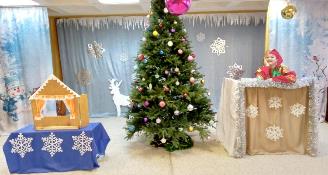 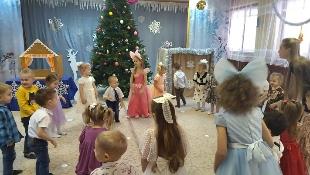 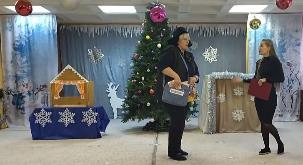 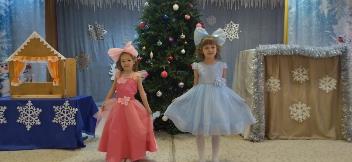 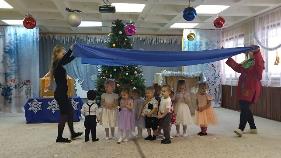 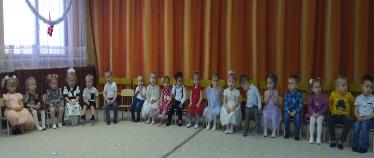 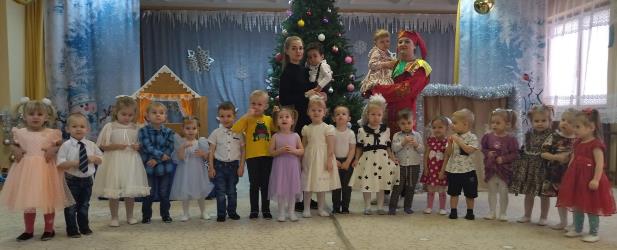 